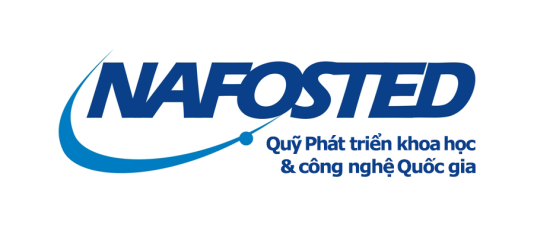 HỘI NGHỊ GIỚI THIỆU VÀ HƯỚNG DẪN VỀ CÁC CHƯƠNG TRÌNH TÀI TRỢ, HỖ TRỢ NĂM 2015 CỦA QUỸ PHÁT TRIỂN KHOA HỌC VÀ CÔNG NGHỆ QUỐC GIABuổi sáng: Từ 8h30 – 11h30Buổi chiều: Từ 14h00 – 17h00Thời gianCác hoạt độngNgười thực hiện8h00 – 8h30Đón tiếp đại biểuBan tổ chức8h30 – 8h45 Giới thiệu đại biểu và phát biểu khai mạc8h45 – 9h15Giới thiệu về Quỹ Phát triển khoa học và công nghệ Quốc gia và những thay đổi trong cơ chế quản lý khoa học và quản lý tài chính9h15 – 9h45Giới thiệu về chương trình tài trợ nhiệm vụ khoa học và công nghệ đột xuất, tiềm năng 9h45-10h00Giải lao giữa giờ10h00-10h30Giới thiệu và hướng dẫn về chương trình hỗ trợ nâng cao năng lực KH&CN quốc gia (bao gồm hỗ trợ thực tập nghiên cứu ngắn hạn tại nước ngoài, tham dự hội nghị hội thảo quốc tế, tổ chức hội nghị hội thảo quốc tế, nghiên cứu sau tiến sỹ,…); các điểm mới trong quy định hỗ trợ10h30 – 11h30Trao đổi và thảo luậnThời gianCác hoạt độngNgười thực hiện13h30 – 14h00Đón tiếp đại biểuBan tổ chức14h00 – 14h30 Giới thiệu về chương trình tài trợ nghiên cứu cơ bản (lĩnh vực KHTN&KT và lĩnh vực KHXH&NV), các điểm mới trong quy định tài trợ và cách thức nhận hồ sơ14h30 – 15h15Trao đổi và thảo luận15h15 – 15h30Giải lao giữa giờ15h30 – 16h00Giới thiệu và hướng dẫn về cơ chế và các quy định về tài chính cho việc thực hiện nghiên cứu cơ bản16h00 – 16h45Trao đổi và thảo luận16h45 – 17h00Tổng kết